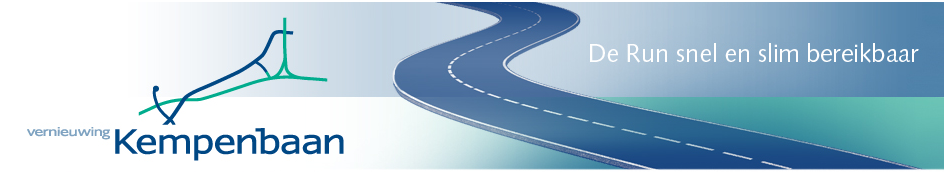 Nieuwsbrief Kempenbaan VeldhovenNieuwsbrief, 24 april 2014Nieuwsbrief, 24 april 2014Dit is de derde nieuwsbrief van de Kempenbaan Veldhoven. Met deze nieuwsbrief informeren wij u over de werkzaamheden en bereikbaarheid van de vernieuwing Kempenbaan. U kunt eerdere nieuwsbrieven hier terugvinden.
 
De komende jaren wordt de gehele Kempenbaan vanaf de aansluiting N2/A2 tot en met de Locht richting Steensel vernieuwd. De grote werkzaamheden starten in 2014 en lopen door tot 2017. We starten 12 mei 2014 met werkzaamheden aan Kempenbaan Midden, het wegdeel vanaf de rotonde bij De Run 5600-6800 (bij Pellen en BMW-garage) tot en met het kruispunt bij De Run 3100-4200 (bij Groenen bouwmarkt). Tijdens de werkzaamheden doen we er alles aan om hinder zoveel mogelijk te beperken. Dit is de derde nieuwsbrief van de Kempenbaan Veldhoven. Met deze nieuwsbrief informeren wij u over de werkzaamheden en bereikbaarheid van de vernieuwing Kempenbaan. U kunt eerdere nieuwsbrieven hier terugvinden.
 
De komende jaren wordt de gehele Kempenbaan vanaf de aansluiting N2/A2 tot en met de Locht richting Steensel vernieuwd. De grote werkzaamheden starten in 2014 en lopen door tot 2017. We starten 12 mei 2014 met werkzaamheden aan Kempenbaan Midden, het wegdeel vanaf de rotonde bij De Run 5600-6800 (bij Pellen en BMW-garage) tot en met het kruispunt bij De Run 3100-4200 (bij Groenen bouwmarkt). Tijdens de werkzaamheden doen we er alles aan om hinder zoveel mogelijk te beperken. 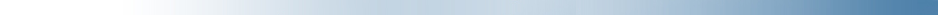 Stand van zaken project
Aannemer BAM heeft de definitieve planning voor de wegwerkzaamheden aan het middengedeelte van de Kempenbaan rond. De voorbereidende werkzaamheden voor Kempenbaan Midden zijn al in volle gang. De nutsbedrijven verrichten graafwerkzaamheden voor het verleggen van kabels en leidingen. Om werk met werk te maken is het fietspad bij het MMC op De Run 4500 in de planning naar voren gehaald, en reeds verlegd. Langs de Kempenbaan zijn daarnaast ruim 200 bomen gekapt. Wanneer het middengedeelte klaar is, planten we bijna 300 bomen terug.Planning werkzaamheden Kempenbaan Midden bekend
De wegwerkzaamheden aan Kempenbaan Midden starten 12 mei en zijn naar verwachting 1 december 2014 afgerond. Aannemer BAM gaat de werkzaamheden in 4 fasen uitvoeren. Daarbij blijft de huidige bereikbaarheid van de Kempenbaan en omgeving grotendeels gehandhaafd, omdat BAM vooral ’s nachts (van 19:00 tot 06:00) en in de weekenden aan de rijstroken van de Kempenbaan werkt. Wel zal de BAM overdag werkzaamheden verrichten naast de rijstroken van de Kempenbaan, in geval van bijvoorbeeld verbreding van de weg. Tijdens werkdagen zijn rijstroken van de Kempenbaan overdag niet afgesloten. Enkele zijwegen van de Kempenbaan moeten overdag wel worden afgesloten. Voor verkeer komt dan een tijdelijke omleidingsroute. De belangrijkste en meest omvangrijke ingrepen aan het middengedeelte van de Kempenbaan zijn met nummers in onderstaande schematische tekening weergegeven. Klik hier voor een betere weergave.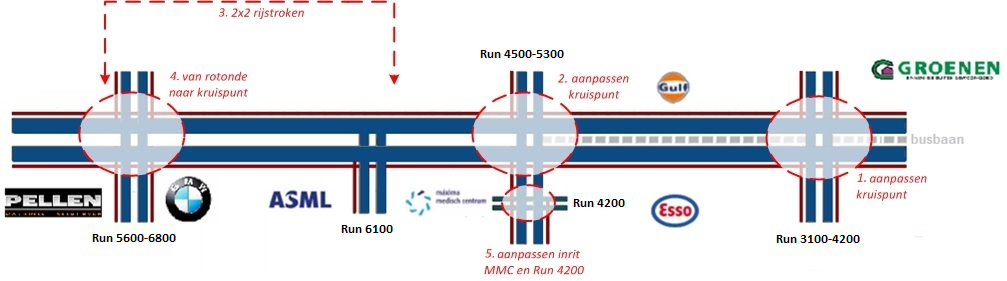 Fase 1: half mei tot eind juni Verbreden fietspad aan de zuidzijde. Fietsverkeer wordt in twee richtingen over het fietspad aan de noordzijde geleid. Fase 2: half mei tot begin augustusAanpassen van kruispunt Kempenbaan – De Run 3100-4200 (bij Groenen bouwmarkt). De Run 3100 en 4200 worden gedurende een deel van fase 2 afgesloten. Er zijn dan lokale omleidingsroutes beschikbaar.Aanpassen van kruispunt Kempenbaan – De Run 4500-5300 (bij MMC). Fase 3: half juni tot eind oktoberVerbreding Kempenbaan tot 2x2 rijstroken vanaf de rotonde bij De Run 5600-6800 (bij Pellen en BMW-garage) tot en met het kruispunt De Run 6100 (bij ASML toren). Ombouwen van de rotonde bij De Run 5600-6800 (bij Pellen en BMW-garage) tot kruispunt met verkeerslichten. De Run 5600 en 6800 worden gedurende een deel van fase 3 afgesloten. Er zijn dan lokale omleidingsroutes beschikbaar. Fase 4: Begin juli tot eind november Aanpassen van de inrit MMC in combinatie met De Run 4200.Een gedetailleerde beschrijving van de wegwerkzaamheden per fase kunt u hier downloaden. Houd de nieuwsberichten op de homepage van de projectwebsite www.veldhoven.nl/kempenbaan in de gaten voor de meest up-to-date informatie over de werkzaamheden en lokale omleidingsroutes.Adviesroutes definitief
De gemeente stelt 4 adviesroutes in om het verkeer tijdens de werkzaamheden om te leiden. De routes zijn vanaf de start van de wegwerkzaamheden van kracht. Deze adviesroutes bestaan naast de lokale omleidingsroutes die de BAM instelt. Op de kaart rechts zijn de vier adviesroutes met nummers aangegeven. Klik op de kaart voor een grotere weergave.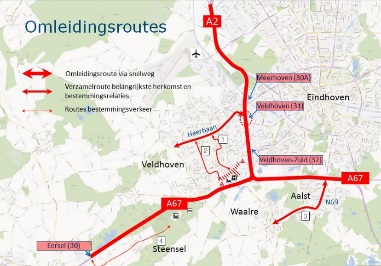 Vanaf de Heistraat en Heerbaan zijn er twee alternatieve routes naar de Kempenbaan:Vanaf de Heistraat en Heerbaan zijn er twee alternatieve routes naar de Kempenbaan: Heemweg-Burgemeester van HoofflaanSterrenlaan-Pastorielaan-Dorpsstraat3. Voor verkeer uit Waalre is een alternatieve route via de N69-Aalsterweg.4. Bestemmingen aan de Locht, ten zuiden van de A67, zijn bereikbaar via Eersel/Steensel.Peter Zuidlaan geschrapt als adviesrouteIn tegenstelling tot eerdere berichtgeving wordt afgezien van een omleidingsroute over de Peter Zuidlaan. De Run 1000 wordt niet gekoppeld aan de Peter Zuidlaan. De aannemer werkt hoofdzakelijk ’s nachts aan de Kempenbaan waardoor overlast door werkzaamheden beperkt zijn. Daarnaast zijn er aanpassingen nodig aan de Peter Zuidlaan om de weg geschikt te maken als omleidingsroute (zo moeten we een bussluis verwijderen). Om deze redenen is de Peter Zuidlaan geschrapt als adviesroute.De Peter Zuidlaan wordt in de toekomst wel gekoppeld aan de Julianastraat. Deze ingreep staat los van de werkzaamheden aan Kempenbaan Midden. Het gaat hier niet om een tijdelijke omleidingsroute, maar een definitieve aansluiting. Dit wordt gedaan om de wijk Meerveldhoven ook in de toekomst goed te ontsluiten.Dynamische reistijdenkaart op projectwebsite Kempenbaan13 lantaarnpalen langs verschillende wegen in Veldhoven en omstreken zijn voorzien van meetkastjes waarmee de reistijd wordt gemonitord. Het meetnet heeft betrekking op het deel van het wegennet dat relevant is voor de werkzaamheden aan Kempenbaan Midden. De gegevens per meetpunt worden vanaf de start van de wegwerkzaamheden getoond in een dynamische reistijdenkaart op de projectwebsite van de Kempenbaan. Op deze kaart kunt u de actuele vertraging in minuten terug vinden per meetpunt. Lees meer over de dynamische reistijdenkaart in het nieuwsbericht op de projectwebsite.Vanaf 15 april elke dinsdag inloopuur bij BAMVanaf 15 april is er de mogelijkheid om elke dinsdag van 11:30 uur tot 13:00 uur binnen te lopen bij het projectkantoor van de BAM op De Run 8303. Tijdens dit inloopuur is er altijd iemand van de BAM aanwezig die al uw vragen over de werkzaamheden aan Kempenbaan Midden kan beantwoorden. Op het projectkantoor liggen tekeningen van het ontwerp van Kempenbaan Midden, u kunt de fasering van de werkzaamheden in detail bekijken en er is alle mogelijkheid om informatie in te winnen over bijvoorbeeld de lokale omleidingsroutes.Voorontwerp Kempenbaan West in mei gereedHet middengedeelte van de Kempenbaan pakken we als eerste aan. Daarna volgt het westgedeelte en nog later het oostgedeelte. We verwachten dat het voorontwerp voor Kempenbaan West in mei van dit jaar klaar is. Het voorontwerp is vervolgens input voor een bestemmingsplan zodat de aanleg ook juridisch planologisch mogelijk is. Naar verwachting houden we in juni een informatieavond over dit onderwerp. We verwachten eind 2015 te starten met de uitvoering van Kempenbaan West.Het westgedeelte bestaat uit het verbeteren van de Kempenbaan vanaf de Run 6800- 5600 tot en met de Locht richting Eersel, inclusief een aansluiting op de A67. De gehele Kempenbaan wordt hier 2x2 banen. Daarnaast komt er een fietsviaduct over de A67 langs het bestaande viaduct de Locht. Bij dit ontwerp is rekening gehouden met de aanleg van de N69; de N69 is een initiatief van de provincie. De N69 sluit aan op de toekomstige aansluiting op de A67.Stand van zaken project
Aannemer BAM heeft de definitieve planning voor de wegwerkzaamheden aan het middengedeelte van de Kempenbaan rond. De voorbereidende werkzaamheden voor Kempenbaan Midden zijn al in volle gang. De nutsbedrijven verrichten graafwerkzaamheden voor het verleggen van kabels en leidingen. Om werk met werk te maken is het fietspad bij het MMC op De Run 4500 in de planning naar voren gehaald, en reeds verlegd. Langs de Kempenbaan zijn daarnaast ruim 200 bomen gekapt. Wanneer het middengedeelte klaar is, planten we bijna 300 bomen terug.Planning werkzaamheden Kempenbaan Midden bekend
De wegwerkzaamheden aan Kempenbaan Midden starten 12 mei en zijn naar verwachting 1 december 2014 afgerond. Aannemer BAM gaat de werkzaamheden in 4 fasen uitvoeren. Daarbij blijft de huidige bereikbaarheid van de Kempenbaan en omgeving grotendeels gehandhaafd, omdat BAM vooral ’s nachts (van 19:00 tot 06:00) en in de weekenden aan de rijstroken van de Kempenbaan werkt. Wel zal de BAM overdag werkzaamheden verrichten naast de rijstroken van de Kempenbaan, in geval van bijvoorbeeld verbreding van de weg. Tijdens werkdagen zijn rijstroken van de Kempenbaan overdag niet afgesloten. Enkele zijwegen van de Kempenbaan moeten overdag wel worden afgesloten. Voor verkeer komt dan een tijdelijke omleidingsroute. De belangrijkste en meest omvangrijke ingrepen aan het middengedeelte van de Kempenbaan zijn met nummers in onderstaande schematische tekening weergegeven. Klik hier voor een betere weergave.Fase 1: half mei tot eind juni Verbreden fietspad aan de zuidzijde. Fietsverkeer wordt in twee richtingen over het fietspad aan de noordzijde geleid. Fase 2: half mei tot begin augustusAanpassen van kruispunt Kempenbaan – De Run 3100-4200 (bij Groenen bouwmarkt). De Run 3100 en 4200 worden gedurende een deel van fase 2 afgesloten. Er zijn dan lokale omleidingsroutes beschikbaar.Aanpassen van kruispunt Kempenbaan – De Run 4500-5300 (bij MMC). Fase 3: half juni tot eind oktoberVerbreding Kempenbaan tot 2x2 rijstroken vanaf de rotonde bij De Run 5600-6800 (bij Pellen en BMW-garage) tot en met het kruispunt De Run 6100 (bij ASML toren). Ombouwen van de rotonde bij De Run 5600-6800 (bij Pellen en BMW-garage) tot kruispunt met verkeerslichten. De Run 5600 en 6800 worden gedurende een deel van fase 3 afgesloten. Er zijn dan lokale omleidingsroutes beschikbaar. Fase 4: Begin juli tot eind november Aanpassen van de inrit MMC in combinatie met De Run 4200.Een gedetailleerde beschrijving van de wegwerkzaamheden per fase kunt u hier downloaden. Houd de nieuwsberichten op de homepage van de projectwebsite www.veldhoven.nl/kempenbaan in de gaten voor de meest up-to-date informatie over de werkzaamheden en lokale omleidingsroutes.Adviesroutes definitief
De gemeente stelt 4 adviesroutes in om het verkeer tijdens de werkzaamheden om te leiden. De routes zijn vanaf de start van de wegwerkzaamheden van kracht. Deze adviesroutes bestaan naast de lokale omleidingsroutes die de BAM instelt. Op de kaart rechts zijn de vier adviesroutes met nummers aangegeven. Klik op de kaart voor een grotere weergave.Vanaf de Heistraat en Heerbaan zijn er twee alternatieve routes naar de Kempenbaan:Vanaf de Heistraat en Heerbaan zijn er twee alternatieve routes naar de Kempenbaan: Heemweg-Burgemeester van HoofflaanSterrenlaan-Pastorielaan-Dorpsstraat3. Voor verkeer uit Waalre is een alternatieve route via de N69-Aalsterweg.4. Bestemmingen aan de Locht, ten zuiden van de A67, zijn bereikbaar via Eersel/Steensel.Peter Zuidlaan geschrapt als adviesrouteIn tegenstelling tot eerdere berichtgeving wordt afgezien van een omleidingsroute over de Peter Zuidlaan. De Run 1000 wordt niet gekoppeld aan de Peter Zuidlaan. De aannemer werkt hoofdzakelijk ’s nachts aan de Kempenbaan waardoor overlast door werkzaamheden beperkt zijn. Daarnaast zijn er aanpassingen nodig aan de Peter Zuidlaan om de weg geschikt te maken als omleidingsroute (zo moeten we een bussluis verwijderen). Om deze redenen is de Peter Zuidlaan geschrapt als adviesroute.De Peter Zuidlaan wordt in de toekomst wel gekoppeld aan de Julianastraat. Deze ingreep staat los van de werkzaamheden aan Kempenbaan Midden. Het gaat hier niet om een tijdelijke omleidingsroute, maar een definitieve aansluiting. Dit wordt gedaan om de wijk Meerveldhoven ook in de toekomst goed te ontsluiten.Dynamische reistijdenkaart op projectwebsite Kempenbaan13 lantaarnpalen langs verschillende wegen in Veldhoven en omstreken zijn voorzien van meetkastjes waarmee de reistijd wordt gemonitord. Het meetnet heeft betrekking op het deel van het wegennet dat relevant is voor de werkzaamheden aan Kempenbaan Midden. De gegevens per meetpunt worden vanaf de start van de wegwerkzaamheden getoond in een dynamische reistijdenkaart op de projectwebsite van de Kempenbaan. Op deze kaart kunt u de actuele vertraging in minuten terug vinden per meetpunt. Lees meer over de dynamische reistijdenkaart in het nieuwsbericht op de projectwebsite.Vanaf 15 april elke dinsdag inloopuur bij BAMVanaf 15 april is er de mogelijkheid om elke dinsdag van 11:30 uur tot 13:00 uur binnen te lopen bij het projectkantoor van de BAM op De Run 8303. Tijdens dit inloopuur is er altijd iemand van de BAM aanwezig die al uw vragen over de werkzaamheden aan Kempenbaan Midden kan beantwoorden. Op het projectkantoor liggen tekeningen van het ontwerp van Kempenbaan Midden, u kunt de fasering van de werkzaamheden in detail bekijken en er is alle mogelijkheid om informatie in te winnen over bijvoorbeeld de lokale omleidingsroutes.Voorontwerp Kempenbaan West in mei gereedHet middengedeelte van de Kempenbaan pakken we als eerste aan. Daarna volgt het westgedeelte en nog later het oostgedeelte. We verwachten dat het voorontwerp voor Kempenbaan West in mei van dit jaar klaar is. Het voorontwerp is vervolgens input voor een bestemmingsplan zodat de aanleg ook juridisch planologisch mogelijk is. Naar verwachting houden we in juni een informatieavond over dit onderwerp. We verwachten eind 2015 te starten met de uitvoering van Kempenbaan West.Het westgedeelte bestaat uit het verbeteren van de Kempenbaan vanaf de Run 6800- 5600 tot en met de Locht richting Eersel, inclusief een aansluiting op de A67. De gehele Kempenbaan wordt hier 2x2 banen. Daarnaast komt er een fietsviaduct over de A67 langs het bestaande viaduct de Locht. Bij dit ontwerp is rekening gehouden met de aanleg van de N69; de N69 is een initiatief van de provincie. De N69 sluit aan op de toekomstige aansluiting op de A67.
Hoe wordt u betrokken bij de werkzaamheden?
Op de projectwebsite www.veldhoven.nl/kempenbaan vindt u alle informatie rondom de achtergrond, planning en werkzaamheden van de Kempenbaan. Op de site kunt u in een virtual reality omgeving door het gebied navigeren en zelf bekijken hoe de Kempenbaan er na de werkzaamheden uitziet. Wilt u snel en gemakkelijk een goed beeld krijgen van de nieuwe Kempenbaan? Bekijk dan de film op de website. Naast de website en deze nieuwsbrief wordt u op de hoogte gehouden tijdens informatie- en thema bijeenkomsten. Informatie over omleidingen en bereikbaarheid vindt u natuurlijk tijdens de werkzaamheden op de locatie zelf. Terugblik inloopbijeenkomst Vernieuwing Kempenbaan
De inloopbijeenkomst over de Vernieuwing Kempenbaan van 18 februari jl. is goed bezocht. Wethouder Nicole Ramaekers opende de bijeenkomst. Zij stond stil bij de noodzaak voor vernieuwing van de Kempenbaan en de noodzaak om bedrijven tijdens de werkzaamheden zo goed mogelijk bereikbaar te houden. Bezoekers konden bij vier themahoeken meer informatie inwinnen en vragen stellen. Projectmedewerkers van gemeente Veldhoven en aannemer BAM zijn in gesprek gegaan met bezoekers over de volgende thema’s: (1) aanleiding project Kempenbaan, (2) planning, werkzaamheden en wegontwerp (3) bereikbaarheid en (4) communicatie en organisatie.Tijdens de inloopbijeenkomst van 18 februari jl. konden bezoekers op een reactieformulieren vragen, opmerkingen en aandachtspunten indienen. Deze reacties zijn door de gemeente voorzien van een antwoord die u hier kunt inzien.

Hoe wordt u betrokken bij de werkzaamheden?
Op de projectwebsite www.veldhoven.nl/kempenbaan vindt u alle informatie rondom de achtergrond, planning en werkzaamheden van de Kempenbaan. Op de site kunt u in een virtual reality omgeving door het gebied navigeren en zelf bekijken hoe de Kempenbaan er na de werkzaamheden uitziet. Wilt u snel en gemakkelijk een goed beeld krijgen van de nieuwe Kempenbaan? Bekijk dan de film op de website. Naast de website en deze nieuwsbrief wordt u op de hoogte gehouden tijdens informatie- en thema bijeenkomsten. Informatie over omleidingen en bereikbaarheid vindt u natuurlijk tijdens de werkzaamheden op de locatie zelf. Terugblik inloopbijeenkomst Vernieuwing Kempenbaan
De inloopbijeenkomst over de Vernieuwing Kempenbaan van 18 februari jl. is goed bezocht. Wethouder Nicole Ramaekers opende de bijeenkomst. Zij stond stil bij de noodzaak voor vernieuwing van de Kempenbaan en de noodzaak om bedrijven tijdens de werkzaamheden zo goed mogelijk bereikbaar te houden. Bezoekers konden bij vier themahoeken meer informatie inwinnen en vragen stellen. Projectmedewerkers van gemeente Veldhoven en aannemer BAM zijn in gesprek gegaan met bezoekers over de volgende thema’s: (1) aanleiding project Kempenbaan, (2) planning, werkzaamheden en wegontwerp (3) bereikbaarheid en (4) communicatie en organisatie.Tijdens de inloopbijeenkomst van 18 februari jl. konden bezoekers op een reactieformulieren vragen, opmerkingen en aandachtspunten indienen. Deze reacties zijn door de gemeente voorzien van een antwoord die u hier kunt inzien.

FinancieringWe kunnen de Kempenbaan vernieuwen door verschillende subsidies onder andere van het Rijk, de Provincie Noord-Brabant en het Samenwerkingsverband Regio Eindhoven (SRE). Het programma Brainport Avenue stelt subsidie beschikbaar voor onder meer realisatie van de aansluiting op de A67. Het Ministerie van Infrastructuur en Milieu heeft een subsidie uit het programma Beter Benutten toegekend voor het middendeel van de Kempenbaan. Meer informatie
Komende jaren verbeteren we de Kempenbaan ingrijpend. Wij zorgen ervoor dat de Kempenbaan en omgeving bereikbaar blijven. Door u goed te informeren over de werkzaamheden en omleidingen willen we de overlast zo veel mogelijk beperken. Heeft u vragen over de ontwikkeling van de Kempenbaan of over deze nieuwsbrief? Kijk dan op www.veldhoven.nl/kempenbaan of neem contact op per mail: gemeente@veldhoven.nl of telefonisch via 14040.

FinancieringWe kunnen de Kempenbaan vernieuwen door verschillende subsidies onder andere van het Rijk, de Provincie Noord-Brabant en het Samenwerkingsverband Regio Eindhoven (SRE). Het programma Brainport Avenue stelt subsidie beschikbaar voor onder meer realisatie van de aansluiting op de A67. Het Ministerie van Infrastructuur en Milieu heeft een subsidie uit het programma Beter Benutten toegekend voor het middendeel van de Kempenbaan. Meer informatie
Komende jaren verbeteren we de Kempenbaan ingrijpend. Wij zorgen ervoor dat de Kempenbaan en omgeving bereikbaar blijven. Door u goed te informeren over de werkzaamheden en omleidingen willen we de overlast zo veel mogelijk beperken. Heeft u vragen over de ontwikkeling van de Kempenbaan of over deze nieuwsbrief? Kijk dan op www.veldhoven.nl/kempenbaan of neem contact op per mail: gemeente@veldhoven.nl of telefonisch via 14040.
